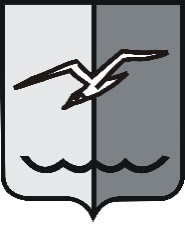 РОССИЙСКАЯ ФЕДЕРАЦИЯМОСКОВСКАЯ ОБЛАСТЬСОВЕТ ДЕПУТАТОВ городского округа ЛОБНЯР Е Ш Е Н И Еот 30.09.2022 № 158/23О назначении членов конкурсной комиссии городского округа Лобня Московской области для проведения конкурса по отбору кандидатур на должность Главы городского округа Лобня Московской областиВ соответствии с Федеральным законом от 06.10.2003 № 131-ФЗ «Об общих принципах организации местного самоуправления в Российской Федерации», Уставом городского округа Лобня, Положением «О порядке проведения конкурса по отбору кандидатур на должность Главы городского округа Лобня», утвержденным решением Совета депутатов городского округа Лобня от 22.10.2021 № 40/3, учитывая мнения депутатов,Совет депутатов РЕШИЛ:1. Назначить членов конкурсной комиссии городского округа Лобня Московской области для проведения конкурса по отбору кандидатур на должность Главы городского округа Лобня Московской области:- Волкову Галину Борисовну – заместителя Председателя Совета депутатов городского округа Лобня;- Иванова Андрея Борисовича – председателя комиссии по наградам, соблюдению регламента Совета депутатов городского округа Лобня и депутатской этики;- Косарева Андрея Михайловича – начальника Управления территориальной безопасности и противодействия коррупции Администрации городского округа Лобня.2. Направить в адрес Губернатора Московской области А.Ю. Воробьева обращение с просьбой о назначении 3 (трех) членов конкурсной комиссии.3. Опубликовать настоящее решение в газете «Лобня» и разместить на официальном сайте городского округа Лобня.Председатель Совета депутатов		Временно исполняющий полномочия городского округа Лобня				Главы городского округа Лобня			        А.С. Кузнецов							И.В. Демешко        «03» 10. 2022 г.